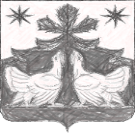 КРАСНОЯРСКИЙ КРАЙЗОТИНСКИЙ СЕЛЬСКИЙ СОВЕТ ДЕПУТАТОВ
ТУРУХАНСКИЙ РАЙОНРЕШЕНИЕ 18.06.2020 г.                                  с.  Зотино                                       №  76-4О  назначении выборов депутатов Зотинского сельского Совета депутатовВ соответствии со статьей 10 Федерального закона от 12.06.2002 № 67-ФЗ «Об основных гарантиях избирательных прав и права на участие в референдуме граждан Российской Федерации», пунктом 1 статьи 3 Закона Красноярского края от 02.10.2003 № 8-1411 «О выборах в органы местного самоуправления в Красноярском крае», статьей  23 Федерального закона от 06.10.2003 № 131-ФЗ  «Об общих принципах организации местного самоуправления в Российской Федерации», руководствуясь статьями 24, 32 Устава Зотинского сельсовета, Зотинский сельский Совет депутатовРЕШИЛ:1. Назначить выборы депутатов Зотинского сельского Совета депутатов  четвертого созыва  на 13  сентября 2020 года.2. Направить настоящее Решение в Избирательную комиссию Красноярского края и Избирательную комиссию муниципального образования  Зотинский сельсовет.3. Настоящее решение подлежит официальному опубликованию в печатном издании газете «Ведомости органов местного самоуправления Зотинского сельсовета» не позднее чем через пять дней со дня его принятия.4. Контроль за исполнением настоящего Решения возложить на  председателя Зотинского сельского Совета депутатов.Глава Зотинского сельсовета:                                                П. Г. Опарина 